  ANEXO 1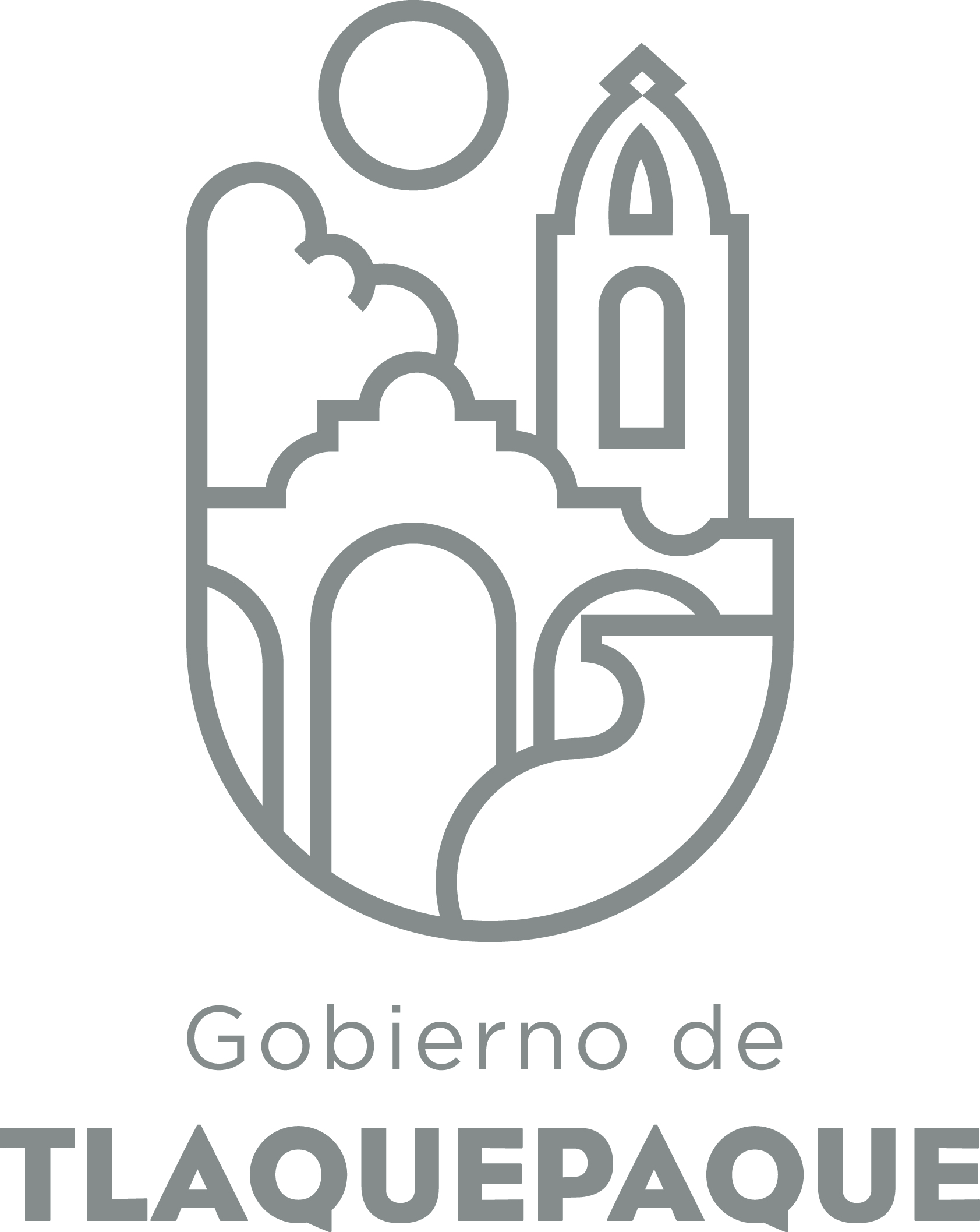 1.- DATOS GENERALESNOTA : DICHO IMPORTE DEL VALOR DE LAS METAS SE CAMBIARA UVA VEZ APROBADO EL PRESUPUESTO 2018ANEXO 22.- OPERACIÓN DE LA PROPUESTANOTA : DICHO IMPORTE DEL VALOR DE LAS METAS SE CAMBIARA UVA VEZ APROBADO EL PRESUPUESTO 2018Recursos empleados para la realización del Programa/Proyecto/Servicio/Campaña (PPSC)A)Nombre del programa/proyecto/servicio/campañaA)Nombre del programa/proyecto/servicio/campañaA)Nombre del programa/proyecto/servicio/campañaA)Nombre del programa/proyecto/servicio/campañaRacionalización del Gasto Publico.Racionalización del Gasto Publico.Racionalización del Gasto Publico.Racionalización del Gasto Publico.Racionalización del Gasto Publico.Racionalización del Gasto Publico.EjeEjeB) Dirección o Área ResponsableB) Dirección o Área ResponsableB) Dirección o Área ResponsableB) Dirección o Área ResponsableDirección de EgresosDirección de EgresosDirección de EgresosDirección de EgresosDirección de EgresosDirección de EgresosEstrategiaEstrategiaC)  Problemática que atiende la propuestaC)  Problemática que atiende la propuestaC)  Problemática que atiende la propuestaC)  Problemática que atiende la propuestaContención y priorización de gastosControl del gasto de acuerdo a la Ley de Austeridad y el Plan de AusteridadContención y priorización de gastosControl del gasto de acuerdo a la Ley de Austeridad y el Plan de AusteridadContención y priorización de gastosControl del gasto de acuerdo a la Ley de Austeridad y el Plan de AusteridadContención y priorización de gastosControl del gasto de acuerdo a la Ley de Austeridad y el Plan de AusteridadContención y priorización de gastosControl del gasto de acuerdo a la Ley de Austeridad y el Plan de AusteridadContención y priorización de gastosControl del gasto de acuerdo a la Ley de Austeridad y el Plan de AusteridadLínea de AcciónLínea de AcciónC)  Problemática que atiende la propuestaC)  Problemática que atiende la propuestaC)  Problemática que atiende la propuestaC)  Problemática que atiende la propuestaContención y priorización de gastosControl del gasto de acuerdo a la Ley de Austeridad y el Plan de AusteridadContención y priorización de gastosControl del gasto de acuerdo a la Ley de Austeridad y el Plan de AusteridadContención y priorización de gastosControl del gasto de acuerdo a la Ley de Austeridad y el Plan de AusteridadContención y priorización de gastosControl del gasto de acuerdo a la Ley de Austeridad y el Plan de AusteridadContención y priorización de gastosControl del gasto de acuerdo a la Ley de Austeridad y el Plan de AusteridadContención y priorización de gastosControl del gasto de acuerdo a la Ley de Austeridad y el Plan de AusteridadNo. de PP EspecialNo. de PP EspecialD) Ubicación Geográfica / Cobertura  de ColoniasD) Ubicación Geográfica / Cobertura  de ColoniasD) Ubicación Geográfica / Cobertura  de ColoniasD) Ubicación Geográfica / Cobertura  de ColoniasMunicipio de San Pedro TlaquepaqueMunicipio de San Pedro TlaquepaqueMunicipio de San Pedro TlaquepaqueMunicipio de San Pedro TlaquepaqueMunicipio de San Pedro TlaquepaqueMunicipio de San Pedro TlaquepaqueVinc al PNDVinc al PNDE) Nombre del Enlace o ResponsableE) Nombre del Enlace o ResponsableE) Nombre del Enlace o ResponsableE) Nombre del Enlace o ResponsableLic. Cesar Agustín García Cortes   Tel. 35-62-70-71  ext. 2312Correo   cesar.cortes@tlaquepaque.gobLic. Cesar Agustín García Cortes   Tel. 35-62-70-71  ext. 2312Correo   cesar.cortes@tlaquepaque.gobLic. Cesar Agustín García Cortes   Tel. 35-62-70-71  ext. 2312Correo   cesar.cortes@tlaquepaque.gobLic. Cesar Agustín García Cortes   Tel. 35-62-70-71  ext. 2312Correo   cesar.cortes@tlaquepaque.gobLic. Cesar Agustín García Cortes   Tel. 35-62-70-71  ext. 2312Correo   cesar.cortes@tlaquepaque.gobLic. Cesar Agustín García Cortes   Tel. 35-62-70-71  ext. 2312Correo   cesar.cortes@tlaquepaque.gobVinc al PEDVinc al PEDF) Objetivo específicoF) Objetivo específicoF) Objetivo específicoF) Objetivo específicoRegistro contable del gastoRegistro contable del gastoRegistro contable del gastoRegistro contable del gastoRegistro contable del gastoRegistro contable del gastoVinc al PMetDVinc al PMetDG) Perfil de la población atendida o beneficiariosG) Perfil de la población atendida o beneficiariosG) Perfil de la población atendida o beneficiariosG) Perfil de la población atendida o beneficiariosTodo el municipioTodo el municipioTodo el municipioTodo el municipioTodo el municipioTodo el municipioTodo el municipioTodo el municipioTodo el municipioTodo el municipioH) Tipo de propuestaH) Tipo de propuestaH) Tipo de propuestaH) Tipo de propuestaH) Tipo de propuestaJ) No de BeneficiariosJ) No de BeneficiariosK) Fecha de InicioK) Fecha de InicioK) Fecha de InicioFecha de CierreFecha de CierreFecha de CierreFecha de CierreProgramaCampañaServicioProyectoProyectoHombresMujeres01 de Enero del 201801 de Enero del 201801 de Enero del 201831 de Diciembre del 201831 de Diciembre del 201831 de Diciembre del 201831 de Diciembre del 2018****FedEdoMpioxxxxI) Monto total estimadoI) Monto total estimadoI) Monto total estimado1´827,389,8381´827,389,838Fuente de financiamientoFuente de financiamientoA) Principal producto esperado (base para el establecimiento de metas) Aplicar los gastos de acuerdo al presupuesto de egresosAplicar los gastos de acuerdo al presupuesto de egresosAplicar los gastos de acuerdo al presupuesto de egresosAplicar los gastos de acuerdo al presupuesto de egresosAplicar los gastos de acuerdo al presupuesto de egresosB)Actividades a realizar para la obtención del producto esperadoRegistrar los gastos ejercidos para  controlar el presupuestoRegistrar los gastos ejercidos para  controlar el presupuestoRegistrar los gastos ejercidos para  controlar el presupuestoRegistrar los gastos ejercidos para  controlar el presupuestoRegistrar los gastos ejercidos para  controlar el presupuestoIndicador de Resultados vinculado al PMD según Línea de Acción Indicador vinculado a los Objetivos de Desarrollo Sostenible AlcanceCorto PlazoMediano PlazoMediano PlazoMediano PlazoLargo PlazoAlcance*C) Valor Inicial de la MetaValor final de la MetaValor final de la MetaNombre del indicadorFormula del indicadorFormula del indicador1´827,389,831´827,389,831´827,389,83Clave de presupuesto determinada en Finanzas para la etiquetación de recursosClave de presupuesto determinada en Finanzas para la etiquetación de recursosClave de presupuesto determinada en Finanzas para la etiquetación de recursosCronograma Anual  de ActividadesCronograma Anual  de ActividadesCronograma Anual  de ActividadesCronograma Anual  de ActividadesCronograma Anual  de ActividadesCronograma Anual  de ActividadesCronograma Anual  de ActividadesCronograma Anual  de ActividadesCronograma Anual  de ActividadesCronograma Anual  de ActividadesCronograma Anual  de ActividadesCronograma Anual  de ActividadesCronograma Anual  de ActividadesD) Actividades a realizar para la obtención del producto esperado 201820182018201820182018201820182018201820182018D) Actividades a realizar para la obtención del producto esperado ENEFEBMZOABRMAYJUNJULAGOSEPOCTNOVDICContención y priorización de gastos************Control del gasto de acuerdo a la Ley de Austeridad y el Plan de Austeridad************E) Recursos HumanosNúmero F) Recursos MaterialesNúmero/LitrosTipo de financiamiento del recursoTipo de financiamiento del recursoG) Recursos Financieros MontoE) Recursos HumanosNúmero F) Recursos MaterialesNúmero/LitrosProveeduría Fondo RevolventeG) Recursos Financieros MontoPersonal que participa en éste PPSC16Vehículos empleados para éste PPSCN/AMonto total del Recurso obtenido mediante el fondo REVOLVENTE que se destina a éste PPSCN/APersonal que participa en éste PPSC16Combustible mensual que consumen los vehículos empleados para éste PPSCN/AMonto total del Recurso obtenido mediante el fondo REVOLVENTE que se destina a éste PPSCN/APersonal que participa en éste PPSC16Computadoras empleadas para éste PPSC1Monto total del Recurso obtenido mediante el fondo REVOLVENTE que se destina a éste PPSCN/A